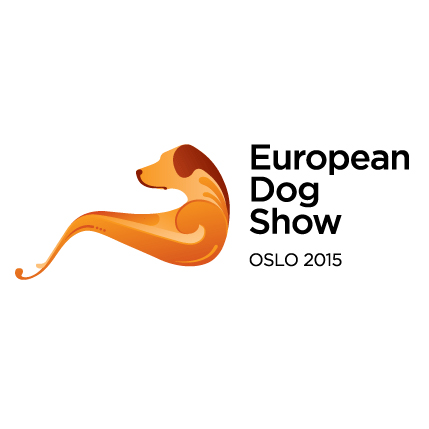 I forbindelse med Euro Dog Show på Lillestrøm 2015inviterer disse arbeidsutvalgene under Norsk Myndeklubb til Rasespesialerfredag 4. september 2015 for:Afghansk mynde	-	Dommer:  Knut Blutecher, knl. Showline, NorgeAPSSU rasene	-	Dommer:  Jean Louis Grunheid, FrankrikeAzawakh, Polsk mynde, Sloughi, Spansk galgo og Ungarsk myndeBorzoi			-	Dommer:  Ingebjørg Stenhaugen, knl. Dogcastle, NorgeItaliensk mynde	-	Dommer:  Karen Chant, knl. Diavolino, CanadaSaluki			-	Dommer:  Brian Doggan, USAWhippet		-	Dommer:  Thomas Münch, knl. Flicflac, Tyskland	OBS!		Spesialene begynner kl. 13.00   ( samme lokalene som EDS )Påmeldingsavgift:	 Voksne kr. 590.- 	  Valper kr. 400.-			 Det gis 50% rabatt f.o.m. 3. påmeldte hund med samme eier.Påmeldingsfrist:	3. august 2015		    ( Det er ingen forlenget frist! )Det tas forbehold om dommerendring!Link til noen overnattingssteder:  www.proviso.no/services/dog-show/